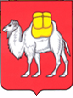 ТЕРРИТОРИАЛЬНАЯ ИЗБИРАТЕЛЬНАЯ КОМИССИЯ 
КИЗИЛЬСКОГО РАЙОНАс. Кизильское, ул. Советская, д. 65  457610, телефон 8 (35155) 3-11-17E-mail: 74t018-tik@iksrf74.uu.ruИзбирательные кампании на территории Кизильского муниципального районав единый день голосования 08 сентября 2018 года   с 08.00 ч по 20.00 ч№Наименование выборовКол-во мандатовКоличество УИК, место голосованияРешение о назначении выборовИК, организующие выборы (МИК, ТИК, ИК)1Выборы Губернатора Челябинской области136 УИК:1719 - село Кизильское, улица Советская, дом 67 Б, здание районного Дома творчества1720 - село Кизильское, улица Комсомольская, дом 60, здание ДЮСШ1721 - поселок Новопокровский, улица Ленина, дом 45, здание МОУ Новопокровская СОШ.1722 - село Богдановское, улица Мира, дом 5, здание МОУ Богдановская СОШ1723 - поселок Грязнушинский, улица Советская, дом 44, здание МОУ Грязнушенской ООШ1724 - поселок Новоершовский, улица Центральная, дом 15, здание МУК "Новоершовский поселенческий клуб".1725 - село Обручевка, улица Школьная, дом 12, здание МОУ Обручевская СОШ1726 - поселок Симбирка, улица Центральная, дом 23, здание начальной школы1727 - поселок Карабулак, улица Нагорная, дом 13, здание МУК "ЦКС Карабулакского сельского поселения".1728 - поселок Новый, улица Пионерская, дом 16, здание начальной школы.1729 - поселок Урал, улица Центральная, дом 23, здание МОУ Уральская СОШ.1730 - поселок Ждановский, улица Центральная, дом 18, здание начальной школы.1731 - поселок Смородинка, улица Центральная, дом 6, здание детского сада.1732 - поселок Путь Октября, улица Октябрьская, дом 3, здание администрации сельского поселения1733 - поселок Лесной, улица Центральная, дом 1, здание сельского клуба1734 - поселок Амамбайка, улица Центральная, дом 2/1, здание сельского клуба.1735 - село Полоцкое, улица Мира, дом 16, здание МУК "ЦКС Полоцкого сельского поселения"1736 - поселок Черкасы, улица Береговая, дом 3, здание начальной школы.1737 - поселок Новинка, улица Центральная, дом 5, здание начальной школы.1738 - поселок Кацбахский, улица Труда, дом 18, здание МОУ Кацбахская СОШ.1739 - поселок Измайловский, улица Центральная, дом 1, здание МУК ЦКС «Измайловского сельского поселения»1740 - поселок Целинный, улица Дружбы, дом 20, здание начальной школы п.Целинный1741 - поселок Новый Кондуровский, улица Школьная, дом 1, здание начальной школы п.Новый Кондуровский1742 - поселок Сыртинский, улица 60 лет Октября, дом 16, здание МУК "ЦКС Сыртинского сельского поселения".1743 - поселок Увальский, улица Молодежная, дом 9, здание сельского клуба1744 - поселок Зингейский, улица Школьная, дом 2, здание МОУ «Зингейская СОШ».1745 - п.Браиловский, улица Центральная, дом 9, здание сельского клуба п.Браиловский1746 - поселок Гранитный, переулок Советский, дом 13, здание администрации сельского поселения. 1747 - поселок Октябрьский, улица Школьная, дом 1, здание начальной школы.1748 - поселок Первомайка, улица Школьная, дом 1, здание начальной школы.1749 - поселок Ильинка, улица Набережная, дом 12, здание ФАПа.2236 - поселок Гранитный, переулок Советский, дом 13, здание администрации сельского поселения.2237 - поселок Мартыновка, улица Школьная, дом 6, здание ФАПа.2238 - село Кизильское, улица Комсомольская, дом 60, здание ДЮСШ.2239 - с.Кизильское, улица Советская, дом 67 Б, здание районного Дома творчества.2240 - поселок Чапаевский, улица Центральная, дом 4, здание начальной школы п.ЧапаевскийПостановление ЗСО № 1884 от 30.05.2019ТИК Кизильского района2Выборы Главы Новопокровского сельского поселения11721 – поселок Новопокровский,. улица Ленина, дом 45, здание МОУ Новопокровская СОШ                                 2236 – поселок Чернышевский, улица Российская, дом 5, здание ФАПа.№ 3 от 11.06.2019ИКМО 3Выборы Главы сельского поселения Путь Октября11732 – поселок Путь Октября, улица Октябрьская, дом 3, здание администрации сельского поселения.                                                                                                                                                                 1734 – поселок Амамбайка, улица Центральная, дом 2/1, здание сельского клуба.№ 36 от 11.06.2019ИКМО4Выборы депутатов Совета депутатов Новопокровского сельского поселения71721 – поселок Новопокровский,. улица Ленина, дом 45, здание МОУ Новопокровская СОШ                                 2236 – поселок Чернышевский, улица Российская, дом 5, здание ФАПа.№07 от 13.06.2018ИКМО5Выборы депутатов Совета депутатов Кизильского сельского поселения101719 – село Кизильское, улица Советская, дом 67 Б, здание районного Дома творчества.1720 - село Кизильское, улица Комсомольская, дом 60, здание ДЮСШ.2238 - село Кизильское, улица Комсомольская, дом 60, здание ДЮСШ.                                                                       2239 – село Кизильское, улица Советская, дом 67 Б, здание районного Дома творчества.№ 09 от 11.06.2019ИКМО